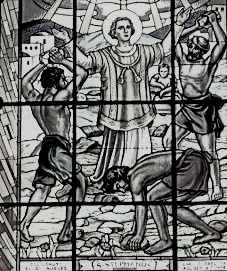     FARSKÉ OZNAMY         na týždeň od 2.5. do  8.5. 2022Liturgický kalendár:Poriadok sv. omší : Ostatné oznamy:Poklona Sviatosti Oltárnej za kňazské a rehoľné povolania bude vo štvrtok od 17.00 do 18.00 vo Farskom kostole. Takisto bude poklona aj na Prvý piatok od 17.00 do 18.00.V Nitrianskom Hrádku bude poklona Sviatosti oltárnej v pondelok od 15,30 a v Kostolnom seku v stredu od 15.30.Dnes popoludní vás pozývame o 16.00 na Nitriansky Hrádok, kde sa bude konať sprievod od kostola ku kaplnke Panny Márie, kde sa pomodlíme Loretánske litánie. V mesiaci máj pred večernými sv. omšami modlievajme Loretánske litánie.K Prvému piatku budeme spovedať tak ako aj inokedy, pol hodinu pred sv. omšami od pondelka do soboty. Vo farskom kostole spovedáme vo štvrtok a v piatok večer už od 17.00. V Nitrianskom Hrádku v pondelok od 15.30 a v Kostolnom Seku v stredu od 15.30.V sobotu ranná sv. omša nebude. Namiesto nej bude sv. omša o 11.00 spojená s pobožnosťou Fatimskej soboty, ktorá bude v rámci duchovnej obnovy Združenia Zázračnej medaily pri príležitosti 10. výročia požehnania putovných kaplniek P. Márie. Bližší program je na výveske v predsieni Farského kostola.V sobotu 7. mája bude na fare nácvik liturgického chrámového zboru ku Svätodušným sviatkom.Mladí detskí animátori pozývajú všetky deti na detské stretko Svetielko, ktoré sa bude konať budúcu nedeľu – 8. mája na fare. Pripravený je bohatý program hier, piesní a súťaží. Na budúcu Nedeľu Dobrého Pastiera bude jarná zbierka na Kňazský seminár v Nitre.PondelokSv. Atanáza, biskupa a učiteľa CirkvispomienkaUtorokSv. Filipa a Jakuba, apoštolovsviatokStredaSv. Floriána, mučeníkaľub. spomienkaNedeľa4. veľkonočná nedeľaPONDELOK - PIATOKSOBOTA NEDEĽA:Farský kostol:         06.30                18.00  11.00         18.0007.30    10.00     18.00Nitriansky Hrádok:Po: 16.30       08.45Kostolný Sek:St: 16.30                      11.15